											BM - 005Format nội dung:- Font: Times New Roman- Size: 13ĐỀ BÀI: Sinh viên vận dụng lý thuyết, thực hiện một nghiên cứu liên quan đến các hiện tượng tâm lý cụ thể trong đời sống (SV đã đăng ký). HƯỚNG DẪN SINH VIÊN TRÌNH BÀY:Sinh viên thực hiện bài làm với các nội dung sau:Tên đề tàiMở đầuTổng quan tài liệuCơ sở lý luậnKết quả nghiên cứuKết luậnTài liệu tham khảo Phụ lụcTIÊU CHÍ CHẤM ĐIỂM: Tên đề tài, mở đầu		1.5 điểmTổng quan tài liệu 		2.0 điểm Cơ sở lý luận 		2.5 điểmKết quả nghiên cứu 		2.0 điểmTài liệu tham khảo 		1.0 điểmPhụ lục, hình thức	 	1.0 điểmNgày biên soạn: 19/11/2021 Ngày kiểm duyệt: 19/11/2021Người kiểm duyệt: PGS.TS Lê Thị Minh Hà 			Giảng viên biên soạn đề thi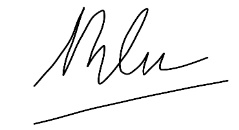            Bùi Thị HânTRƯỜNG ĐẠI HỌC VĂN LANGTRƯỜNG ĐẠI HỌC VĂN LANGĐỀ THI KẾT THÚC HỌC PHẦNĐỀ THI KẾT THÚC HỌC PHẦNĐỀ THI KẾT THÚC HỌC PHẦNĐỀ THI KẾT THÚC HỌC PHẦNKHOA XÃ HỘI & NHÂN VĂNKHOA XÃ HỘI & NHÂN VĂNKHOA XÃ HỘI & NHÂN VĂNHọc kỳ: 211Năm học:2021 - 2022Mã học phần: DTL0060                                   Tên học phần:  Phương pháp nghiên cứu Tâm lý học Mã học phần: DTL0060                                   Tên học phần:  Phương pháp nghiên cứu Tâm lý học Mã học phần: DTL0060                                   Tên học phần:  Phương pháp nghiên cứu Tâm lý học Mã học phần: DTL0060                                   Tên học phần:  Phương pháp nghiên cứu Tâm lý học Mã học phần: DTL0060                                   Tên học phần:  Phương pháp nghiên cứu Tâm lý học Mã học phần: DTL0060                                   Tên học phần:  Phương pháp nghiên cứu Tâm lý học Mã nhóm lớp HP: 211_DTL0060_01, 02211_DTL0060_01, 02211_DTL0060_01, 02211_DTL0060_01, 02211_DTL0060_01, 02Thời gian làm bài:14 ngày 14 ngày 14 ngày 14 ngày 14 ngày Hình thức thi:Tiểu luậnTiểu luậnTiểu luậnTiểu luậnTiểu luậnCách thức nộp bài (Giảng viên ghi rõ): SV upload bài làm file WordGợi ý:- SV làm bài trên Word. - Upload file Word bài làm.Cách thức nộp bài (Giảng viên ghi rõ): SV upload bài làm file WordGợi ý:- SV làm bài trên Word. - Upload file Word bài làm.Cách thức nộp bài (Giảng viên ghi rõ): SV upload bài làm file WordGợi ý:- SV làm bài trên Word. - Upload file Word bài làm.Cách thức nộp bài (Giảng viên ghi rõ): SV upload bài làm file WordGợi ý:- SV làm bài trên Word. - Upload file Word bài làm.Cách thức nộp bài (Giảng viên ghi rõ): SV upload bài làm file WordGợi ý:- SV làm bài trên Word. - Upload file Word bài làm.Cách thức nộp bài (Giảng viên ghi rõ): SV upload bài làm file WordGợi ý:- SV làm bài trên Word. - Upload file Word bài làm.